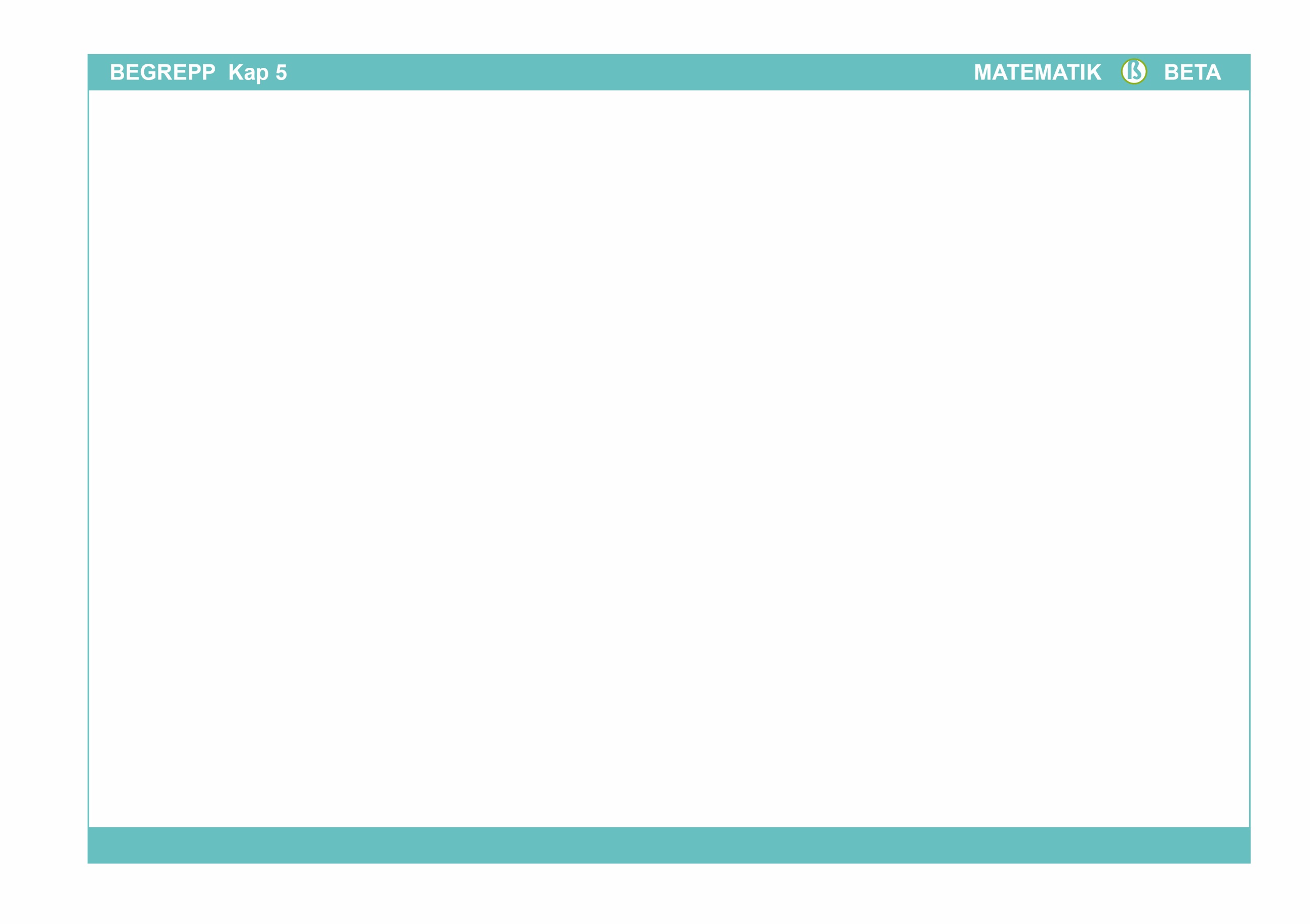 BegreppBeskrivningBild/exempelLängdEn linje som är begränsad åt båda hållen har en viss längd. Grundenheten för längd är 1 meter (1 m).Andra exempel på enheter för längd är 1 centimeter (1 cm) och 
1 decimeter (1 dm).   SträckaEn rät linje som är begränsad åt båda hållen. En sträcka:  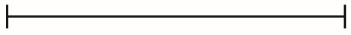 PrefixLitet ord som placeras i början av ett annat ord och ändrarordets betydelse. Några exempel på prefix är milli, centi, deci och kilo.1 mm = 0,001 m           Milli betyder tusendel.1 cm = 0,01 m              Centi betyder hundradel.1 dm = 0,1 m                Deci betyder tiondel.1 km = 1 000 m            Kilo betyder tusen.SkalaFörminskningFörstoringEn skala berättar vilket förhållandet är mellan två längder. Det används ofta när verkligheten ska avbildas. När man avbildar något stort förminskar man alla längder. När man avbildar något litet förstorar man längderna.Skala 1 : 1 innebär att något avbildas i naturlig storlek. Det betyder att 1 cmpå bilden är lika med 1 cm i verkligheten.Skala 1 : 2 innebär att något har förminskats. Det betyder att 1 cm påbilden är lika med 2 cm i verkligheten.Skala 2 : 1 innebär att något har förstorats. Det betyder att 2 cm på bildenär lika med 1 cm i verkligheten.VinkelBågeHakeEn vinkel kan vara spetsig, rät eller trubbig. 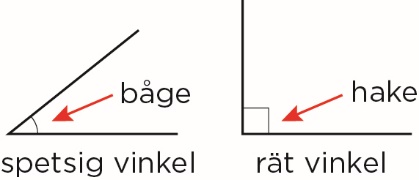 GradskivaVinklars storlek mäts med en gradskiva. Den är graderad i grader.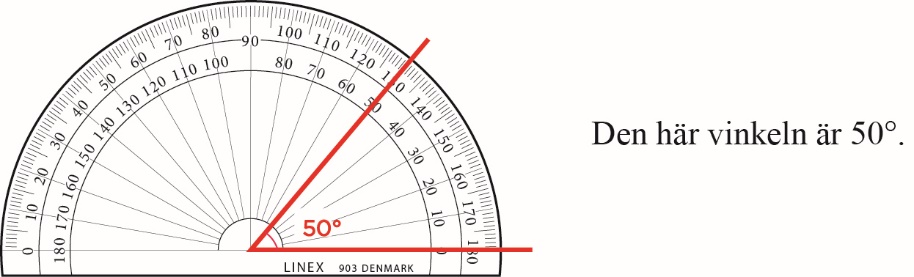 Spetsig vinkelEn spetsig vinkel är mindre än 90°.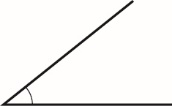 Rät vinkelEn rät vinkel är 90°.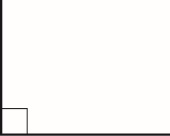 Trubbig vinkelEn trubbig vinkel är större än 90° men mindre än 180°.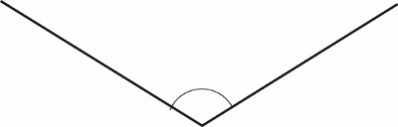 Parallella linjerTvå (eller flera) linjer som aldrig korsar varandra hur långt deän dras ut. Avståndet mellan linjerna är alltid lika stort.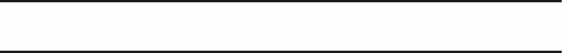 ParallellogramEn figur med fyra sidor, där motstående sidorär parallella.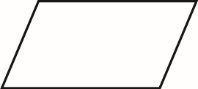 RombEn romb är en parallellogram där alla sidor är lika långa.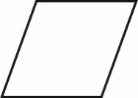 RektangelBasHöjdEn rektangel är en parallellogram med räta vinklar. 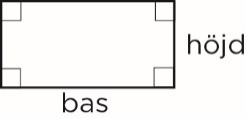 DiagonalEn diagonal är en sträcka mellan två hörn, som inte ligger bredvid varandra, till exempel i en rektangel, 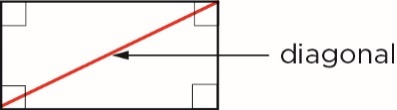 KvadratEn rektangel vars sidor är lika långa kallas en kvadrat.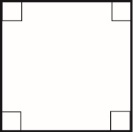 TriangelEn figur med tre sidor.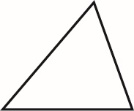 CirkelEn tvådimensionell figur där alla punkter har samma avstånd till en given punkt, medelpunkten..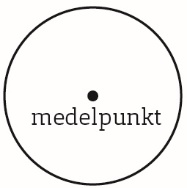 DiameterEn sträcka tvärs över en cirkel genom cirkelns medelpunkt.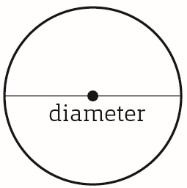 RadieEn sträcka från en cirkels medelpunkt och en punkt på cirkeln.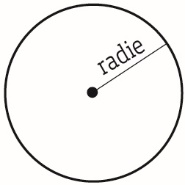 OmkretsEtt föremåls omkrets berättar hur långt det är runt föremålet.Omkretsen av en rektangel med längden 4 cm och bredden 3 cm är:4 cm + 3 cm + 4 cm + 3 cm = 14 cmAreaEtt områdes area talar om hur stort området är. En enhet för area är kvadratcentimeter (cm2).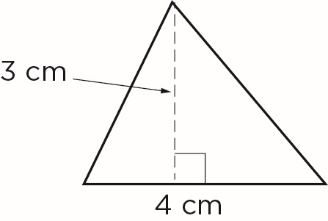                                             Den här triangeln har arean  cm2 = 6 cm2.